ПОСТАНОВЛЕНИЕ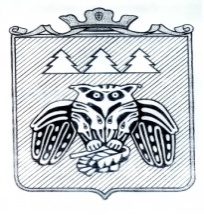 администрации  муниципального образования муниципального района «Сыктывдинский»«Сыктывдiн» муниципальнöй районын   муниципальнöй юкöнса администрациялöнШ У Ö Мот  16 июня 2017 года                                                                                                    № 6/1002Руководствуясь статьей 179 Бюджетного кодекса Российской Федерации и постановлением администрации муниципального района, распоряжением Правительства Республики Коми от 27 мая 2013 № 194-р  «Внедрение унифицированной процедуры стратегического  управления развитием муниципальных образований в Республике Коми», постановлением администрации МО МР «Сыктывдинский» от 19 ноября 2013 № 11/2835, администрация муниципального образования муниципального района «Сыктывдинский» ПОСТАНОВЛЯЕТ:Внести в постановление администрации муниципального образования муниципального района "Сыктывдинский" от 25 июня 2014 года № 6/1155 «Об утверждении муниципальной программы   МО МР «Сыктывдинский»  «Развитие экономики» на период до 2020 года» изменения согласно приложению.Контроль за исполнением настоящего постановления возложить на заместителя руководителя администрации муниципального района Долингер Н.В.Настоящее постановление вступает в силу со дня его подписания.Первый заместитель руководителя администрации муниципального района                                                                                       Л.Ю. Доронина«Приложениек постановлению администрации муниципального района «Сыктывдинский»от 16 июня 2017 года № 6/1002Строку «Объемы финансирования программы паспорта муниципальной программы МО МР «Сыктывдинский» «Развитие экономики на период до 2020 года» и строки раздела 8 ресурсного обеспечения муниципальной программы изложить в следующей редакции:«Общий объём финансирования Программы на 2015 – 2020 годы предусматривается в размере 30581,3215 тыс. рублей, в том числе:За счет средств федерального бюджета – 15559,8285 тыс. рублей.За счёт средств бюджета Республики Коми – 8399,49 тыс. рублей;за счёт средств местного бюджета – 6622,0 тыс. рублей;Прогнозный объём финансирования Программы по годам составляет:за счёт средств федерального бюджета 2015 год – 11139,7495 тыс. рублей;2016 год -  4420,079 тыс. рублей;2017 год – 0 тыс. рублей;2018 год – 0 тыс. рублей;2019 год – 0 тыс. рублей;2020 год – 0 тыс. рублей;за счёт средств бюджета Республики Коми:2015 год – 4734,77 тыс. рублей;2016 год -  2364,723 тыс. рублей;2017 год – 1300,0 тыс. рублей;2018 год – 0 тыс. рублей;2019 год – 0 тыс. рублей;2020 год – 0 тыс. рублей;за счёт средств местного бюджета:2015 год – 1300,0 тыс. рублей;2016 год -  3522,0 тыс. рублей;2017 год – 1350,0 тыс. рублей;2018 год – 350,0 тыс. рублей;2019 год – 100,0 тыс. рублей;2020 год – 0 тыс. рублей.Объём бюджетных ассигнований уточняется ежегодно при формировании бюджета МО МР «Сыктывдинский» на очередной финансовый год и плановый период и при внесении изменений в бюджет муниципального района «Сыктывдинский»«Общий объём финансирования Программы на 2015 – 2020 годы предусматривается в размере 30581,3215 тыс. рублей, в том числе:За счет средств федерального бюджета – 15559,8285 тыс. рублей.За счёт средств бюджета Республики Коми – 8399,4930 тыс. рублей;за счёт средств местного бюджета – 6622,0 тыс. рублей;Прогнозный объём финансирования Программы по годам составляет:за счёт средств федерального бюджета 2015 год – 11139,7495 тыс. рублей;2016 год -  4420,079 тыс. рублей;2017 год – 0 тыс. рублей;2018 год – 0 тыс. рублей;2019 год – 0 тыс. рублей;2020 год – 0 тыс. рублей;за счёт средств бюджета Республики Коми:2015 год – 4734,77 тыс. рублей;2016 год -  2364,723 тыс. рублей;2017 год – 1300,0 тыс. рублей;2018 год – 0 тыс. рублей;2019 год – 0 тыс. рублей;2020 год – 0 тыс. рублей;за счёт средств местного бюджета:2015 год – 1300,0 тыс. рублей;2016 год -  3522,0 тыс. рублей;2017 год – 1350,0 тыс. рублей;2018 год – 350,0 тыс. рублей;2019 год – 100,0 тыс. рублей;2020 год – 0 тыс. рублей.Ресурсное обеспечение и прогнозная (справочная) оценка расходов Программы в разрезе подпрограмм за счет средств муниципального бюджета, республиканского бюджета Республики Коми и федерального бюджета представлены в приложении 1 к Программе (3 и 4 соответственно).Строку «Объемы финансирования подпрограммы 2 паспорта «Малое и среднее предпринимательство в МО МР «Сыктывдинский» и строки раздела 6 ресурсного обеспечения подпрограммы в следующей редакции:«Общий объём финансирования на 2014 - 2020 годы предусматривается в размере  27206,9015 тыс. рублей, в том числе:-за счет средств муниципального бюджета  4472,0 тыс. рублей;- за счет средств республиканского бюджета Республики Коми 7175,073 тыс. рублей.- за счет средств федерального бюджета 15559,8285 тыс. руб.2015 год – 11139,7495 тыс. рублей;2016 год -  4420,079 тыс. рублей;2017 год – 0 тыс. рублей;2018 год – 0 тыс. рублей;2019 год – 0 тыс. рублей;2020 год – 0 тыс. рублей;за счёт средств бюджета Республики Коми:2015 год – 4410,35 тыс. рублей;2016 год -  1764,7230 тыс. рублей;2017 год – 1000 тыс. рублей;2018 год – 0 тыс. рублей;2019 год – 0 тыс. рублей;2020 год – 0 тыс. рублей;за счёт средств местного бюджета:2015 год – 300,0 тыс. рублей;2016 год -  3072,0 тыс. рублей;2017 год – 900,0 тыс. рублей;2018 год – 200,0 тыс. рублей;2019 год – 0 тыс. рублей;2020 год – 0 тыс. рублейОбъём бюджетных ассигнований уточняется ежегодно при формировании бюджета муниципального района «Сыктывдинский» на очередной финансовый год и плановый период и при внесении изменений в бюджет муниципального района «Сыктывдинский»Общий объём финансирования на 2014 - 2020 годы предусматривается в размере  27206,9015 тыс. рублей, в том числе:-за счет средств муниципального бюджета 4472,0 тыс. рублей;- за счет средств республиканского бюджета Республики Коми 7175,073 тыс. рублей.- за счет средств федерального бюджета 15559,8285 тыс. руб.2015 год – 11139,7495 тыс. рублей;2016 год -  4420,079 тыс. рублей;2017 год – 0 тыс. рублей;2018 год – 0 тыс. рублей;2019 год – 0 тыс. рублей;2020 год – 0 тыс. рублей;за счёт средств бюджета Республики Коми:2015 год – 4410,35 тыс. рублей;2016 год -  1764,7230 тыс. рублей;2017 год – 1000 тыс. рублей;2018 год – 0 тыс. рублей;2019 год – 0 тыс. рублей;2020 год – 0 тыс. рублей;за счёт средств местного бюджета:2015 год – 300,0 тыс. рублей;2016 год -  3072,0 тыс. рублей;2017 год – 900,0 тыс. рублей;2018 год – 200,0 тыс. рублей;2019 год – 0 тыс. рублей;2020 год – 0 тыс. рублейОбъём бюджетных ассигнований уточняется ежегодно при формировании бюджета муниципального района «Сыктывдинский» на очередной финансовый год и плановый период и при внесении изменений в бюджет муниципального района «Сыктывдинский».Ресурсное обеспечение подпрограммы в целом, а также по годам реализации подпрограммы и источникам финансирования приводится в приложении 1 к Программе (3 и 4).Строку «Объемы финансирования подпрограммы 3 паспорта «Въездной и внутренний туризм в муниципальном районе «Сыктывдинский» и строки раздела 6 ресурсного обеспечения подпрограммы в следующей редакции:На реализацию подпрограммы составляет 1828,0 тыс. рублей, в том числе:за счет средств муниципального бюджета  1428,0 тыс. рублей;за счет средств республиканского бюджета Республики Коми 400,0 тыс. рублей.за счет федерального бюджета 0 тыс. руб.В том числе по годам за счет федерального бюджета:2015 год – 0 тыс. рублей;2016 год -  0 тыс. рублей;2017 год – 0 тыс. рублей;2018 год – 0 тыс. рублей;2019 год – 0 тыс. рублей;2020 год – 0 тыс. рублей;за счёт средств бюджета Республики Коми:2015 год – 0 тыс. рублей;2016 год -  100,0 тыс. рублей;2017 год – 300,0 тыс. рублей;2018 год – 0 тыс. рублей;2019 год – 0 тыс. рублей;2020 год – 0 тыс. рублей;за счёт средств местного бюджета:2015 год – 400,0 тыс. рублей;2016 год -  378,0 тыс. рублей;2017 год – 450,0 тыс. рублей;2018 год – 100,0 тыс. рублей;2019 год – 100,0 тыс. рублей;2020 год – 0 тыс. рублейНа реализацию подпрограммы составляет 1828,0 тыс. рублей, в том числе:за счет средств муниципального бюджета  1428,0 тыс. рублей;за счет средств республиканского бюджета Республики Коми 400,0 тыс. рублей.за счет федерального бюджета 0 руб.В том числе по годам за счет федерального бюджета:2015 год – 0 тыс. рублей;2016 год -  0 тыс. рублей;2017 год – 0 тыс. рублей;2018 год – 0 тыс. рублей;2019 год – 0 тыс. рублей;2020 год – 0 тыс. рублей;за счёт средств бюджета Республики Коми:2015 год – 0 тыс. рублей;2016 год -  100,0 тыс. рублей;2017 год – 300,0 тыс. рублей;2018 год – 0 тыс. рублей;2019 год – 0 тыс. рублей;2020 год – 0 тыс. рублей;за счёт средств местного бюджета:2015 год – 400,0 тыс. рублей;2016 год -  378,0 тыс. рублей;2017 год – 450,0 тыс. рублей;2018 год – 100,0 тыс. рублей;2019 год – 100,0 тыс. рублей;2020 год – 0 тыс. рублейРесурсное обеспечение подпрограммы в целом, а также по годам реализации подпрограммы и источникам финансирования приводится в приложении 1 к Программе (3 и 4).В таблице № 3 строки «Ресурсное обеспечение реализации муниципальной программы за счет средств бюджета муниципального района «Сыктывдинский» строки муниципальной программы и подпрограммы 2 и их мероприятия, строки в подпрограмме 3 и их мероприятия изложить в следующей редакции:В таблице № 4 строки «Ресурсное обеспечение и прогнозная (справочная) оценка расходов местного бюджета, республиканского бюджета в Республике Коми (с учетом средств федерального бюджета), бюджетов государственных внебюджетных фондов Республики Коми и юридических лиц на реализацию целей муниципальной программы (тыс. руб.) строки муниципальной программы, подпрограммы 2 и их мероприятия, строки в подпрограмме 3 и их мероприятия изложить в следующей редакции:».О внесении  изменений в  постановление администрации МО МР  «Сыктывдинский» от 25 июня 2014 года № 6/1155 «Об утверждении муниципальной программы  МО МР «Сыктывдинский»  «Развитие экономики» на период до 2020 года»СтатусНаименование муниципальной программы, подпрограммы муниципальной программы, ведомственной целевой программы, основного мероприятияОтветственный исполнитель, соисполнители, Код бюджетной классификацииКод бюджетной классификацииКод бюджетной классификацииКод бюджетной классификацииРасходы (тыс. руб.), годыРасходы (тыс. руб.), годыРасходы (тыс. руб.), годыРасходы (тыс. руб.), годыРасходы (тыс. руб.), годыРасходы (тыс. руб.), годыСтатусНаименование муниципальной программы, подпрограммы муниципальной программы, ведомственной целевой программы, основного мероприятияОтветственный исполнитель, соисполнители, ГРБСРз, ПрЦСРВРВСЕГО2015 год 2016 год 2017 год2018 г.2019 г.12345678Муниципальная 
программа Развитие экономикиВсего 30581,321517174,519510306,8022650,0350,0100,0Муниципальная 
программа Развитие экономикиАдминистрация МО МР «Сыктывдинский»/ Отдел экономического развития АМО МР «Сыктывдинский»Под-программа 2Малое и среднее предпринимательство в МО МР «Сыктывдинский»Всего 27206,901515850,09959256,80201900,0200,00Под-программа 2Малое и среднее предпринимательство в МО МР «Сыктывдинский»Администрация МО МР «Сыктывдинский»/Отдел экономического развития АМО МР «Сыктывдинский»Основное мероприятие 2.1.1Финансовая поддержка субъектов малого и среднего предпринимательства:Администрация МО МР «Сыктывдинский»/Отдел экономического развития АМО МР «Сыктывдинский»27087,601515730,79959256,8021900,02000мероприятие 2.1.1.7Реализация малых  (народных ) проектов1144,0001144,000Под-программа 3 Развитие въездного и внутреннего туризма в МО МР «Сыктывдинский»Всего:1828,0400,0478,0750,0100,0100,0Управление культуры администрации МО МР «Сыктывдинский»Основное мероприятие 3.1.1Разработка и реализация приоритетных проектов в сфере туризмаУправление культуры администрации МО МР «Сыктывдинский»800,0300,0200,0300,000Мероприятие 3.1.16.Реализация проекта «обустройство экологической тропы «Ордым» в заказнике «Важъёлью»Управление образования администрации МО МР «Сыктывдинский»450,000450,000СтатусНаименование муниципальной программы, подпрограммы муниципальной программы, ведомственной целевой программы, основного мероприятияИсточник финансирования Оценка расходов 
(тыс. руб.), годыОценка расходов 
(тыс. руб.), годыОценка расходов 
(тыс. руб.), годыОценка расходов 
(тыс. руб.), годыОценка расходов 
(тыс. руб.), годыОценка расходов 
(тыс. руб.), годыСтатусНаименование муниципальной программы, подпрограммы муниципальной программы, ведомственной целевой программы, основного мероприятияИсточник финансирования 201520162017201820192020123456789Муниципальная программаРазвитие экономикиВсего:17174,519510306,8022650,0350,0100,00Муниципальная программаРазвитие экономикиместные бюджеты1300,03522,01350,0350,0100,00Муниципальная программаРазвитие экономики- из них за счет средств:республиканского бюджета Республики Коми, в том числе:4734,772364,7231300,0000Муниципальная программаРазвитие экономикифедерального бюджета11139,74954420,07900000Муниципальная программаРазвитие экономикигосударственные внебюджетные фонды 000000Муниципальная программаРазвитие экономикиюридические лица**000000Муниципальная программаРазвитие экономикисредства от приносящей доход деятельности000000Подпрограмма 2Малое и среднее предпринимательство в МО МР «Сыктывдинский»всего15850,09959256,8021900,0200,000Подпрограмма 2Малое и среднее предпринимательство в МО МР «Сыктывдинский»местные бюджеты*300,03072,0900,0200,000Подпрограмма 2Малое и среднее предпринимательство в МО МР «Сыктывдинский»- из них за счет средств:республиканского бюджета Республики Коми, в том числе:4410,351764,7231000,0000Подпрограмма 2Малое и среднее предпринимательство в МО МР «Сыктывдинский»федерального бюджета11139,74954420,0790000Подпрограмма 2Малое и среднее предпринимательство в МО МР «Сыктывдинский»государственные внебюджетные фонды 000000Подпрограмма 2Малое и среднее предпринимательство в МО МР «Сыктывдинский»юридические лица**000000Подпрограмма 2Малое и среднее предпринимательство в МО МР «Сыктывдинский»средства от приносящей доход деятельности000000Основное мероприятие 2.1.1Финансовая поддержка субъектов малого и среднего предпринимательства:всего15730,79959256,8021900,020000Основное мероприятие 2.1.1Финансовая поддержка субъектов малого и среднего предпринимательства:местные бюджеты*300,03072,0900,0200,000Основное мероприятие 2.1.1Финансовая поддержка субъектов малого и среднего предпринимательства:- из них за счет средств:республиканского бюджета Республики Коми, в том числе:4291,051764,7231000,0000Основное мероприятие 2.1.1Финансовая поддержка субъектов малого и среднего предпринимательства:федерального бюджета11139,74954420,0790000Основное мероприятие 2.1.1Финансовая поддержка субъектов малого и среднего предпринимательства:государственные внебюджетные фонды 000000Основное мероприятие 2.1.1Финансовая поддержка субъектов малого и среднего предпринимательства:юридические лица**000000Основное мероприятие 2.1.1Финансовая поддержка субъектов малого и среднего предпринимательства:средства от приносящей доход деятельности000000Под-программа 3 Развитие въездного и внутреннего туризма в МО МР «Сыктывдинский»всего400,0478,0750,0100,0100,00местные бюджеты*400,0378,0450,0100,0100,00- из них за счет средств:республиканского бюджета Республики Коми, в том числе:0100,0300,0000федерального бюджета000000государственные внебюджетные фонды 000000юридические лица**000000средства от приносящей доход деятельности000000Основное мероприятие 3.1.1Разработка и реализация приоритетных проектов в сфере туризмавсего300,0200,0750,0000местные бюджеты*300,0200,0450,0000- из них за счет средств:республиканского бюджета Республики Коми, в том числе:00300,0000федерального бюджета000000государственные внебюджетные фонды 000000юридические лица**000000средства от приносящей доход деятельности000000